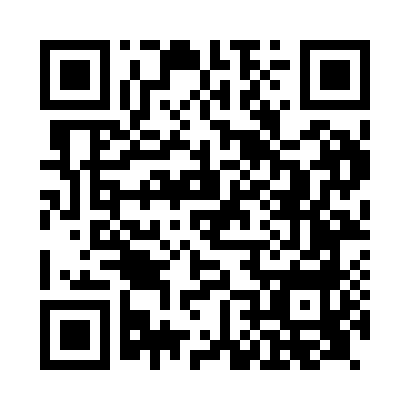 Prayer times for Dunscore, Dumfries and Galloway, UKMon 1 Jul 2024 - Wed 31 Jul 2024High Latitude Method: Angle Based RulePrayer Calculation Method: Islamic Society of North AmericaAsar Calculation Method: HanafiPrayer times provided by https://www.salahtimes.comDateDayFajrSunriseDhuhrAsrMaghribIsha1Mon3:004:401:197:049:5811:382Tue3:004:411:197:049:5711:383Wed3:014:421:207:049:5711:384Thu3:014:431:207:049:5611:385Fri3:024:441:207:039:5511:376Sat3:024:451:207:039:5511:377Sun3:034:461:207:039:5411:378Mon3:044:471:207:029:5311:369Tue3:044:481:207:029:5211:3610Wed3:054:501:217:029:5111:3611Thu3:064:511:217:019:5011:3512Fri3:064:521:217:019:4911:3513Sat3:074:541:217:009:4811:3414Sun3:084:551:216:599:4711:3415Mon3:094:561:216:599:4511:3316Tue3:094:581:216:589:4411:3317Wed3:104:591:216:589:4311:3218Thu3:115:011:216:579:4111:3119Fri3:125:021:226:569:4011:3120Sat3:135:041:226:559:3811:3021Sun3:135:051:226:559:3711:2922Mon3:145:071:226:549:3511:2823Tue3:155:091:226:539:3411:2824Wed3:165:101:226:529:3211:2725Thu3:175:121:226:519:3111:2626Fri3:175:141:226:509:2911:2527Sat3:185:151:226:499:2711:2428Sun3:195:171:226:489:2511:2329Mon3:205:191:226:479:2311:2230Tue3:215:211:226:469:2211:2131Wed3:225:221:226:459:2011:20